LAVORETTO PER LA FESTA DEI NONNI 2 OTTOBRECOSA CI SERVE?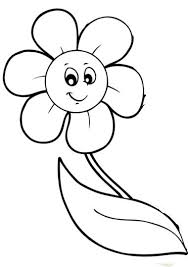 MATERIALE: Colori, Colla, Forbici, Bottoni piccoli e colorati, Cartoncino PASSAGGI DA SEGUIRE: Ritagliare la sagoma del fiore e colorarlo a proprio piacimento, esclusi i petali.Disegnarne il contorno sul cartoncino in modo da ricavare una base di sostegno per la figura, ritagliando e incollando sul retro dell’immagine.Incollare accuratamente tanti bottoncini fino a riempire ogni petalo rimarcandone il contorno.Consegnare il fiore della felicità ai nonni.www.fabrizioaltieri.it                                                                                       I diritti sono riservati